24o ΔΙΕΘΝΕΣ ΦΕΣΤΙΒΑΛ ΚΙΝΗΜΑΤΟΓΡΑΦΟΥ ΤΗΣ ΑΘΗΝΑΣΝΥΧΤΕΣ ΠΡΕΜΙΕΡΑΣ | 24th Athens International Film Festival19 - 30 Σεπτεμβρίου 2018Οι Νύχτες Πρεμιέρας αγαπούν τον Γιώργο Πανουσόπουλο. Κι ο Γιώργος Πανουσόπουλος αγαπά τις Νύχτες ΠρεμιέραςΣτιγμιότυπα από τη χαρμόσυνη και συγκινητική τιμητική εκδήλωση που έγινε εχτές το βράδυ, στον κινηματογράφο ΙΝΤΕΑΛ, αφιερωμένη στον αγαπημένο μας Γιώργο Πανουσόπουλο, παρουσία του ιδίου και συνεργατών του.Μια επιλογή από τα καλύτερα διαφημιστικά που γύρισε (στην παράλληλη καριέρα του, εκτός από το σινεμά), ένα δικό του μικρού μήκους φιλμ με θέμα το τελευταίο ηλιοβασίλεμα της χιλιετίας και, βέβαια, η προβολή των πολυαγαπημένων του «Απέναντι» ήταν ο σεμνός τρόπος με τον οποίο το 24ο Διεθνές Φεστιβάλ Κινηματογράφου της Αθήνας Νύχτες Πρεμιέρας διάλεξε να τιμήσει τον Γιώργο Πανουσόπουλο για το σύνολο της σταδιοδρομίας του στον κινηματογράφο. Τον σκηνοθέτη πλαισίωσε πλήθος αγαπημένων του συνεργατών και φίλων, ανάμεσα στους οποίους ήταν και οι Βασίλης Αλεξάκης, Ντένης Ηλιάδης, Σωτήρης Κακίσης, Νίκος Ξυδάκης, Αμάντα Λιβανού, Γιώργος Τσεμπερόπουλος, Ελένη Κοσσυφίδου, Μαργαρίτα Πανουσοπούλου, Νίκος Περάκης, Δημήτρης Πουλικάκος, Βαλέρια Χριστοδουλίδου, Μανίνα Ζουμπουλάκη, Ευαγγελία Ανδρεαδάκη, Γιώργος Σπέντζος, Γιάννης Χατζηγιάννης.Ο καλλιτεχνικός διευθυντής του Φεστιβάλ, Λουκάς Κατσίκας, καλωσόρισε τους καλεσμένους και το κοινό με λίγες λατρευτικές κουβέντες για τον Γιώργο Πανουσόπουλο και αμέσως μετά ανέβασε εκείνον και τους συνεργάτες του στη σκηνή. Αφού παρέδωσε στον σκηνοθέτη ένα τιμητικό χρυσό νόμισμα, ελάχιστο φόρο τιμής στην σημαντική του κινηματογραφική πορεία, τον λόγο πήραν οι Βασίλης Αλεξάκης, Γιώργος Τσεμπερόπουλος, Νίκος Περάκης, Ντένης Ηλιάδης, Αμάντα Λιβανού και Ελένη Κοσσυφίδου προκειμένου να μοιραστούν με το κοινό χαριτωμένες και νοσταλγικές ιστορίες από τη γνωριμία και τη συνεργασία τους με τον Γιώργο Πανουσόπουλο. Κι αν πρέπει να κρατήσουμε μοναχά ένα στιγμιότυπο από ολόκληρη τη χθεσινή βραδιά, ένα στιγμιότυπο που εκφράζει όλους μας απόλυτα με τον ίδιο τρόπο, αυτό είναι η φράση «Ζήτω ο Γιώργος Πανουσόπουλος!», που ακούστηκε ηχηρά από τη σκηνή της αίθουσας και συνοδεύτηκε με ζωηρά χειροκροτήματα και επευφημίες από την πλατεία.Το αφιέρωμα στο πλήρες έργο του σκηνοθέτη συνεχίζεται στις 24ες Νύχτες Πρεμιέρας με τις προβολές των ταινιών «Μ' Αγαπάς;», «Ελεύθερη Κατάδυση», «Μια Μέρα τη Νύχτα» και «Τεστοστερόνη», ενώ η καινούργια του δημιουργία με τίτλο «Σ' Αυτή τη Χώρα Κανείς δεν Ήξερε να Κλαίει» προβάλλεται στις αίθουσες.Ευχαριστούμε το Ελληνικό Κέντρο Κινηματογράφου για την ευγενική υποστήριξη στο Αφιέρωμα. Για περισσότερες πληροφορίες σχετικές με το Γραφείο Τύπου:
press@aiff.gr |  από 12/9 στο τηλ.: 2103389137Περισσότερες πληροφορίες για τις εκδηλώσεις και όλες τις προβολές, καθώς και συνεχή ενημέρωση για τις δράσεις και τα νέα του 24ου Διεθνούς Φεστιβάλ Κινηματογράφου της Αθήνας Νύχτες Πρεμιέρας, μπορείτε να βρείτε στις ιστοσελίδες:  www.cinemagazine.gr | www.aiff.gr Μεγάλος Χορηγός του 24ου Διεθνούς Φεστιβάλ Κινηματογράφου της Αθήνας Νύχτες Πρεμιέρας είναι η COSMOTE TV.Το 24ο Διεθνές Φεστιβάλ Κινηματογράφου της Αθήνας Νύχτες Πρεμιέρας έχει ενταχθεί στο ΠΕΠ Αττικής 2014-2020 και συγχρηματοδοτείται από το Ευρωπαϊκό Ταμείο Περιφερειακής Ανάπτυξης. 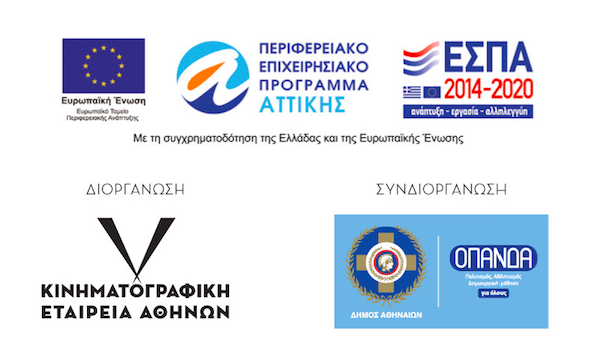 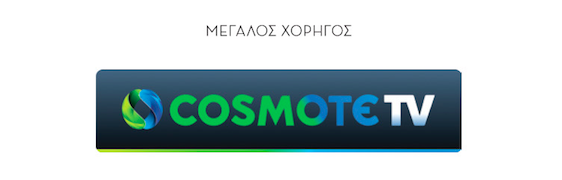 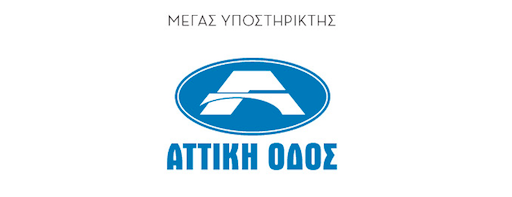 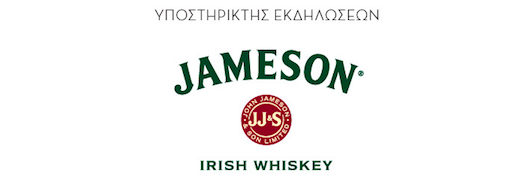 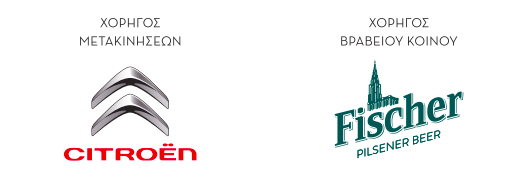 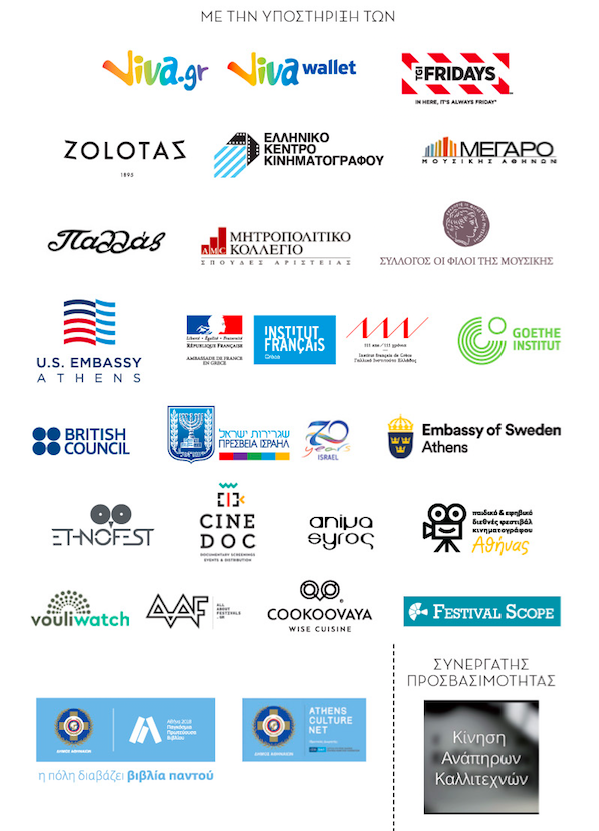 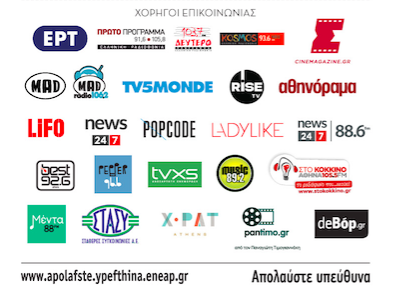 Γραφείου Τύπου Φεστιβάλ • Ημιώροφος, Μητροπολιτικό Κολλέγιο (Ακαδημίας 42, Αθήνα) Ωράριο λειτουργίας:Τετάρτη, 12/9: 15.00-18.00 Πέμπτη 13/9 -Σάββατο 29/9:11.00-18.00 ΔΕΝ λειτουργεί τις Κυριακές 23/9 & 30/9) 